Контактное лицо:Гурьянова Людмила Николаевна,методист государственного бюджетного учреждения дополнительного образования Краснодарского края «Центр развития одаренности»,тел. 89628656516Проезд до КубГУ, юридический факультет и доГБУ ДО КК «Центр развития одаренности»: от ЖД/автовокзала Краснодар 1:проезд трамваем № 4, 5, 8, 15;от автовокзала Краснодар 2:проезд № 2, 5, 8, 15;от автовокзала «Южный»:проезд № 2, 4Государственное бюджетное учреждение дополнительного образования Краснодарского края«Центр развития одаренности», 350000, г. Краснодар, ул. Красная, 76тел./факс 259-84-01E-mail: cro.krd@mail.ruСайт: www.cdodd.ruМИНИСТЕРСТВО ОБРАЗОВАНИЯ, НАУКИ И МОЛОДЁЖНОЙ ПОЛИТИКИКРАСНОДАРСКОГО КРАЯКубанский государственный университетГосударственное бюджетное учреждениедополнительного образования Краснодарского края«ЦЕНТР РАЗВИТИЯ ОДАРЕННОСТИ»16 января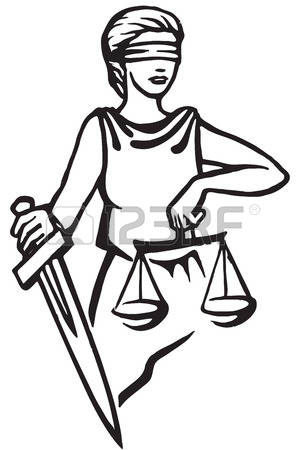 Краснодарский край,201716 января (понедельник)20 января –26 январяПроверка олимпиадных работ27 января (пятница)Размещение предварительных результатов на сайте ГБУ ДО КК «Центр развития одаренности»(www.cdodd.ru)31 января (вторник)Апелляция (1100- 1300)(г. Краснодар, ул. Красная, 76, ауд. 15)01 февраля (среда)Размещение итоговой ведомости на сайте ГБУ ДО КК «Центр развития одаренности»(www.cdodd.ru)Мы рады встрече с Вами!Оргкомитет регионального этапа